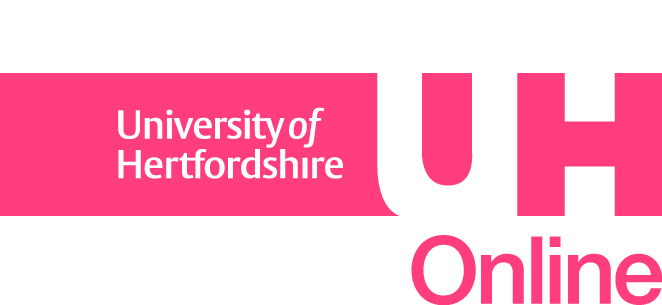 UH Online Graduate Scholarship ApplicationPlease return completed forms to AskUHOnline@herts.ac.uk Personal DetailsPersonal DetailsName:Date of Birth:Student ID:Email Address:Previous Course Studied at UH:Please indicate below which programme you will study with UH Online:Please indicate below which programme you will study with UH Online:Computer ScienceComputer Science MSc Computer Science (Online) MSc Computer Science (Online) MSc Distributed Systems and Networks (Online) MSc Distributed Systems and Networks (Online) MSc E-Learning Technology (Online) MSc E-Learning Technology (Online) MSc Software Engineering (Online) MSc Software Engineering (Online)Engineering and TechnologyEngineering and Technology MSc Manufacturing Management (Online) MSc Manufacturing Management (Online) MSc Operations and Supply Chain Management (Online) MSc Operations and Supply Chain Management (Online)Health and Social CareHealth and Social Care MSc Mental Health Recovery and Social Inclusion (Online) MSc Mental Health Recovery and Social Inclusion (Online)Life and Medical SciencesLife and Medical Sciences MPH Master of Public Health (Online) MPH Master of Public Health (Online)Humanities Humanities  MA Global Film and Television MA Global Film and Television